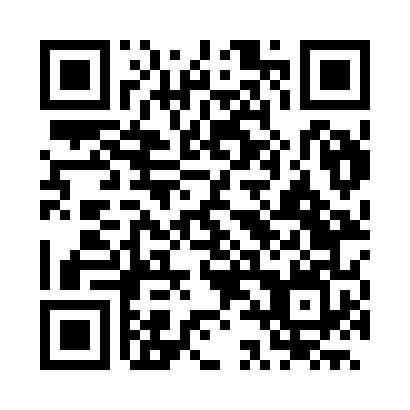 Prayer times for Ataleia, BrazilWed 1 May 2024 - Fri 31 May 2024High Latitude Method: NonePrayer Calculation Method: Muslim World LeagueAsar Calculation Method: ShafiPrayer times provided by https://www.salahtimes.comDateDayFajrSunriseDhuhrAsrMaghribIsha1Wed4:445:5811:412:595:246:342Thu4:445:5911:412:585:246:343Fri4:445:5911:412:585:236:344Sat4:455:5911:412:585:236:335Sun4:455:5911:412:575:226:336Mon4:456:0011:412:575:226:327Tue4:456:0011:412:575:226:328Wed4:466:0011:412:565:216:329Thu4:466:0111:412:565:216:3110Fri4:466:0111:412:565:206:3111Sat4:466:0111:412:565:206:3112Sun4:466:0211:412:555:206:3113Mon4:476:0211:412:555:196:3014Tue4:476:0211:412:555:196:3015Wed4:476:0311:412:555:196:3016Thu4:476:0311:412:545:186:3017Fri4:486:0411:412:545:186:2918Sat4:486:0411:412:545:186:2919Sun4:486:0411:412:545:176:2920Mon4:496:0511:412:545:176:2921Tue4:496:0511:412:545:176:2922Wed4:496:0511:412:535:176:2923Thu4:496:0611:412:535:176:2924Fri4:506:0611:412:535:166:2925Sat4:506:0611:412:535:166:2826Sun4:506:0711:422:535:166:2827Mon4:506:0711:422:535:166:2828Tue4:516:0811:422:535:166:2829Wed4:516:0811:422:535:166:2830Thu4:516:0811:422:535:166:2831Fri4:526:0911:422:535:166:28